ИНСТИТУТ ЭКОНОМИКИ И ПРЕДПРИНИМАТЕЛЬСТВА                 УТВЕРЖДАЮДиректор института экономики и предпринимательства_________ А.О. Грудзинский«25» июня 2018 г.ПРОГРАММА ПРЕДДИПЛОМНОЙ  ПРАКТИКИНаправление подготовки:43.03.03 «Гостиничное дело»Профиль:Организация гостиничной деятельности и бизнес-мероприятийКвалификация:бакалавр Форма обучения:Очная,  заочнаяНижний Новгород  2018Рабочая программа составлена на основании Федерального государственного образовательного стандарта по направлению 43.03.03 «Гостиничное дело».СОСТАВИТЕЛЬ: к.э.н., доцент, доцент  кафедры сервиса и туризма ИЭП, Кочкурова Е.А.                                                                  _______________                                                                                                                                    (подпись)Заведующий кафедройсервиса и туризма д.э.н., профессор              __________________               / М.В. ЕфремоваПрограмма одобрена на заседании методической комиссии  Института экономики и предпринимательства от «25» июня 2018 года, протокол №5.1.  Цель практикиЦель преддипломной практики бакалавров является систематизация, закрепление и расширение теоретических и практических знаний, полученных студентами в  процессе освоения основной профессиональной образовательной программы по направлению подготовки 43.03.03 Гостиничное дело, приобретение опыта решения практических задач, требующих применения профессиональных знаний и умений, а также сбор и анализ необходимого материала для написания выпускной квалификационной работы.Задачами преддипломной  практики являются:закрепление теоретических знаний на основе глубокого изучения характера и результатов деятельности гостиничных предприятий;развитие профессионального мышления и умения применять теоретические знания на практике; изучение опыта практического применения технологий, методов, подходов в гостиничной деятельности; выработка навыков самостоятельного анализа результатов работы; проведение анализа и оценки функциональной деятельности различных подразделений гостиничного предприятия;проведение анализа и оценки финансово экономической деятельности гостиничного предприятия;проведение анализа и оценки деятельности по управлению персоналомв гостиничном предприятии;проведение анализа и оценки маркетинговой  деятельности гостиничного предприятия;выявления направлений совершенствования профессиональной деятельности в различных подразделениях гостиничного предприятия, выполнение конкретного исследования в соответствии с индивидуальным заданием руководителя практики; сбор и структурирование  практического материала для подготовки выпускной квалификационной работы.2. Место практики в структуре образовательной программыВид практики: производственнаяТип практики: преддипломнаяСпособ проведения: стационарная, выездная Форма проведения: дискретная – путем выделения  непрерывного периода учебного времени для проведения практики  Общая трудоемкость практики составляет:6 зачетных единиц216 часов4 недели.Прохождение практики предусматривает:а) Контактную работу 3 часа (проведение консультаций по расписанию, и т.д.) для обеих форм обучения,б) Самостоятельную работу – понимается выполнение индивидуального задания по практике и подготовка отчета по практике.Для прохождения  практики необходимы знания, умения и навыки, формируемые предшествующими дисциплинами в процессе обучения на предыдущих курсах.Прохождение практики необходимо для получения знаний, умений и навыков, формируемых для последующей преддипломной практики и написания выпускной квалификационной работы, а также для применения в профессиональной деятельности.3. Место и сроки проведения  практикиПродолжительность практики для всех форм обучения составляет 4 недели, сроки проведения в соответствии с учебными планами:Практика проводится в профильных организациях.Базой практики могут являться: сетевые гостиницыМаринс Парк Отель, Azimut, Ibis, Marriott, Hilton,Sheraton, независимые коммерческие гостиницыПарк отель «Кулибин», Гостиница «Александровский сад», гостиница «Николь», Гранд Отель «Ока», гостиница «Волна», ведомственные гостиницы,курортные гостиницы,конференц-центры,конгресс-отели,гостиницы для постоянного места жительства,мотели,таймшерные отели и отели-кондоминиумы,гостиные дворы, ротели, ботели, флотели,пансионаты,  гостевые дома и другие  коллективные средства размещения согласно рекомендациям ВТО или классифицируемые согласно «Порядка классификации объектов туристской индустрии, включающих гостиницы и иные средства размещения, горнолыжные трассы и пляжи, осуществляемой аккредитованными организациями» зарегистрированного в Министерстве юстиции РФ, 29 декабря 2014 года. Местом проведения практики может быть Университет.Базовая организация для прохождения преддипломной практики определяется студентом самостоятельно или, в случае затруднения с выбором, выпускающей кафедрой.Допускается прохождение преддипломной практики по индивидуальным вызовам-заявкам от организаций, гарантирующих выполнение программы практики и квалифицированное руководство.Для лиц с ограниченными возможностями здоровьявыбор мест прохождения практик должен учитывать состояние здоровья и требования по доступности.4. Перечень планируемых результатов обучения при прохождении практикиПрактика направлена на формирование компетенций и результатов обучения, представленных в Таблице 1.Перечисленные ниже компетенции, формируемые  в ходе проведения преддипломной практики, вырабатываются частично. Полученные обучающимися знания, умения и навыки являются частью планируемых.  В результате обучения студенты получают представлениео производственно-технологической деятельности гостиници других средств размещения; координации деятельности функциональных подразделений гостиници других средств размещения; сервисной деятельности;- проектной деятельности; соблюдении стандартов, других правовых и нормативных документовдеятельности гостиниц и других средств размещения; организационно-управленческой деятельности;учатся использовать современные информационные и коммуникационные технологии в гостиничной деятельности, в том числе по безопасности жизнедеятельности; адаптировать инновационные технологии к деятельности гостиниц идругих средств размещения в соответствии с требованиями потребителя; планировать производственно-технологическую деятельность гостиници других средств размещения; определять плановые задания и технико-экономические нормы, ресурсы, необходимых для обеспечения гостиничнойдеятельности в соответствии с требованиями потребителя;выбиратьоптимальныетехнологическиепроцессыдеятельности в соответствии с требованиями потребителя;работать самостоятельно и в команде, а также вырабатывают навыкивладения кодексом профессиональной этики; разработки алгоритма технологических, информационных и трудовыхпроцессов функциональных подразделений гостиниц и других средствразмещения в соответствии с требованиями потребителя; оценки качества технологических процессов гостиниц и другихсредств размещения.5. Содержание практикиПроцесс прохождения практики состоит из этапов:- подготовительный;- основной;- заключительный.Технологическая картаТаблица 26. Форма отчетностиПо итогам прохождения преддипломной практики обучающийся представляет руководителю практики отчетную документацию:— письменный отчет по практике, включающий текстовые, табличные и графические материалы, отражающие решение предусмотренных программой практики задач;—  индивидуальное задание на преддипломную практику—  рабочий график (план) прохождения практики—  предписание, выданное деканатом  на практику, заполненное по всем разделам, подписанное и заверенное печатью;— отзыв руководителя практики от предприятия о работе студента в период практики с оценкой уровня и оперативности выполнения им задания по практике, отношения к выполнению программы практики, дисциплины и т.п.;По результатам проверки отчетной документации, выполнения контрольных заданий и собеседованиявыставляется зачет с оценкой.7. Учебно-методическое и информационное обеспечение7.1 Основная учебная литература 7.1.1 Гостиничный менеджмент: Учебное пособие / Н.В. Дмитриева, Н.А. Зайцева, С.В. Огнева, Р.Н. Ушаков. - М.: Альфа-М: НИЦ ИНФРА-М, 2015. - 352 с. // режим доступа: http://znanium.com/bookread2.php?book=4734977.1.2. Скобкин С. С. Практика сервиса в индустрии гостеприимства и туризма: Учебное пособие / С.С. Скобкин. - М.: Бакалавр: НИЦ ИНФРА-М, 2014. - 496 с. // Режим доступа: http://znanium.com/bookread2.php?book=4688697.2 Дополнительная учебная, научная и методическая литература7.2.1 Виноградова, М. В. Бизнес-планирование в индустрии гостеприимства: Учебное пособие / М. В. Виноградова, З. И. Панина, А. А. Ларионова и др. - М.: Дашков и К, 2013. - 280 с. // Режим доступа: http://znanium.com/bookread2.php?book=4303407.2.2 Основы управления персоналом: Учебник / А.Я. Кибанов. - М.: НИЦ ИНФРА-М, 2014. - 440 с. // Режим доступа: http://znanium.com/bookread2.php?book=4473897.2.3  Жильцов, Е.Н. Экономика и управление социальной сферой: Учебник для бакалавров /Под ред. д. э. н., проф. Е. Н. Жильцова, д. э. н., проф. Е. В. Егорова. - М.: Издательско-торговая корпорация «Дашков и К°», 2015. - 496 с. // Режим доступа: http://znanium.com/bookread2.php?book=5137727.2.4  Виноградова, М. В. Организация и планирование деятельности предприятий сферы сервиса: Учебное пособие / М. В. Виноградова, З. И. Панина. - М.: Издательско-торговая корпорация «Дашков и К°», 2013. - 448 с. // Режим доступа: http://znanium.com/bookread2.php?book=4155887.2.5.Маркетинг гостиничного предприятия. Практикум/Л.В.Баумгартен - М.: Вузовский учебник, НИЦ ИНФРА-М, 2016. - 216 с. // Режим доступа: http://znanium.com/bookread2.php?book=5021437.2.6	Управление персоналом: учебное пособие / А.Я. Кибанов. - М.: ИНФРА-М, 2013. - 238 c. // Режим доступа: http://znanium.com/bookread2.php?book=5513627.2.7.Колесова Ю.А. Туристско-рекреационное проектирование: учебное пособие / Ю.А. Колесова. – М.: КУРС: НИЦ ИНФРА-М, 2014. – 352 с. // Режим доступа: http://znanium.com/catalog.php?bookinfo=4534517.2.8. Еланцева, О. П. Стандартизация и сертификация в социально-культурном сервисе и туризме : учеб. пособие / О. П. Еланцева. — М. : ФЛИНТА : НОУ ВПО «МПСУ », 2014. — 448 с. // Режим доступа http://znanium.com/catalog.php?bookinfo=4550957.2.9. О внесении изменений в Федеральный деятельности в Российской Федерации»: федер. закон [от 1.07 2011 г. № 169-ФЗ, от 03.05. 2012 г.] // Собр. законодательства Рос. Федерации – 2011 2 О техническом регулировании: федер. закон [от 27.12 2002 г. № 184-ФЗ, с изменениями и дополнениями от 29.06 2015 г .№160-ФЗ] // Собр. Законодательства Рос. Ф едерации-2015.7.2.10.	Журнал «Современные проблемы сервиса  и туризма» // Режим доступа: http://elibrary.ru/contents.asp?titleid=262297.2.11.	Журнал "Проблемы теории и практики управления» // Режим доступа:: http://elibrary.ru/contents.asp?titleid=9009 7.2.12. Журнал «Российский журнал менеджмента» // Режим доступа: http://elibrary.ru/contents.asp?titleid=96117.3 Ресурсы сети Интернет.7.3.1.Официальный сайт Федерального агентства по туризму -  www.russiatourism.ru7.3.2.Портал про гостиничный бизнес - http://www.prohotel.ru7.3.3.Сообщество профессионалов гостиничного бизнеса - www.frontdesk.ru8. Информационные технологии, используемые при проведении практикивключая перечень программного обеспечения и информационных справочных системИнформационные технологии, используемые при проведении практики, включая перечень программного обеспечения и информационных справочных систем (при необходимости):Операционная система Microsoft WindowsПрикладное программное обеспечение Microsoft Office ProfessionalСправочно-правовая система «КонсультантПлюс»9. Материально-техническое обеспечение практикиМатериально-технической базой проведения преддипломной практики является материально-техническая база гостиничных предприятий и иных средств размещения. При заключении договоров с организациями и предприятиями с целью организации преддипломной практики бакалавров отдельным пунктом договора является возможность для практикантов доступа к компьютерным программам, которые используются в работе предприятия.Для прохождения преддипломной практики   Институт экономики и предпринимательства предоставляет бакалавру необходимые средства обучения:а) перечень оборудования - компьютер, мультимедийный проектор;б) учебно-методические материалы, средства обучения - учебно-методический комплекс;в) перечень информационных технологий - доступ к сети Интернет.Институт обеспечен необходимым комплектом лицензионного обеспечения, для каждого обучающегося обеспечен доступ к современным профессиональным базам данных, информационным справочным и поисковым системам.Деканаты, кафедры, все подразделения и службы Институт экономики и предпринимательства оснащены компьютерной другой оргтехникой, необходимой для выполнения поставленных задач.10. Оценочные средства для проведения текущего контроля и промежуточной аттестации обучающихся по практике10.1.	Паспорт фонда оценочных средств по преддипломной практике Критерии и шкалы для интегрированной оценки уровня сформированности компетенций:Критерии итоговой оценки результатов практикиКритериями оценки результатов прохождения обучающимися практики являются сформированность предусмотренных программой компетенций, т.е. полученных теоретических знаний, практических навыков и умений (самостоятельность, творческая активность).Критериями оценки результатов прохождения обучающимися практики является зачет с оценкой. Перечень контрольных заданий и иных материалов, необходимых для оценки знаний, умений, навыков и опыта деятельности10.2.1.Требования к отчету по практике Оформление отчета по практике – одна из важнейших стадий работы над отчетом. Придание соответствующей формы тексту должно соответствовать общепринятым требованиям стандарта ГОСТ 7.32-2001 «Система стандартов по информации, библиотечному и издательскому делу. Отчет о научно-исследовательской работе. Структура и правила оформления».Текст отчетаТекст отчета по итогам практики изготавливают способом набора на компьютере, распечатывают на офсетной белой бумаге с одной стороны листа формата А4.Поля: сверху и снизу – 2 см, слева – 3 см, справа – 1 см.Все страницы отчета подлежат нумерации арабскими цифрами в центре нижней части листа (страницы) без точки в конце и без знака № . Первой страницей работы является титульный лист, который включают в общую нумерацию страниц но номер его НЕ проставляют, таким образом, номера страниц проставляются со второй страницы.Междустрочный интервал 1,5 (до 30 строк на странице).Абзацный отступ («красная строка») должны по всему тексту составлять 1,25 см.Весь текст отчета должен быть набран в редакторе MicrosoftWord одним шрифтом – TimesNewRoman, кегль (размер) 14 (высота шрифта 1,8 мм).Шрифт печати должен быть четким с одинаковой плотностью текста (в редких случаях, при необходимости, допустимо уплотнение шрифта в отдельных словах или строках не более чем на 0,2 пт), черного цвета средней жирности.Выравнивание текста работы должно быть выполнено «по ширине», т.е. текст должен равномерно распределяться между левым и правым полями страницы.В работе возможно использование функции автоматического переноса слов, при этом следует учитывать, что Word не всегда правильно переносит слова в соответствии с правилами русского языка, и автопереносы следует тщательно выверять.Названия разделов, глав, пунктов работы должны быть оформлены полужирным шрифтом, кегль которого должен быть таким же, как и основной текст.Каждую новую структурную часть отчета начинают с новой страницы.Рекомендуется не допускать «висящих строк», когда конечные несколько слов абзаца переходят на следующую страницу. Также недопустимы в качестве «висящих строк» названия заголовков, текст к которым идет на следующей странице.Текстовой материал отчета может содержать числительные, буквенные обозначения, цитаты, ссылки, перечисления и т.п.Количественные и порядковые числительные записываются арабскими цифрами. Если при числительном даются в сокращенном обозначении единицы величин (единицы меры, длины, массы, объема и т.п.), то после их сокращений точка не ставится, например: 28 кг, 5 л, 8 см и т.д.Сокращения и аббревиатуры в отчете рекомендуется использовать только те, которые: – являются общепринятыми; – приняты в российских и международных стандартах (например, стандартные обозначения категорий номеров и типов размещения в отелях, типов питания и т.п.); – принятые аббревиатуры официальных учреждений, организаций, стран мира и международных организаций, в т.ч. номенклатурные обозначения юридических статусов предприятий (например: ООО «Инвест», ИЭП ННГУ, ЮНВТО); – утверждены для размерностей в Международной системе единиц СИ; – используются для указания монет и денежных единиц; – используются для сокращенного обозначения отдельных профессий, научных степеней и званий непосредственно перед фамилиями их обладателей (например: инж. – инженер, акад. – академик, проф. – профессор, доц. – доцент, д.э.н. – доктор экономических наук, к.э.н. – кандидат экономических наук и т.п.); – являются устойчивыми словосочетаниями, в которых аббревиатура (как правило, иностранного происхождения) используется одновременно со словом (обычно перевод последнего слова), которое входит в данную аббревиатуру (например, DVD-диск, PIN-код, язык HTML, IP-протокол, SMS-сообщение, VIP-персона, ГИС-система, ГИС-технологии и т.п.).Общий язык и стиль оформления отчетаСтиль изложения отчета – это стиль безличного монолога, лишенного эмоциональной и субъективной окраски. Не принято использовать местоимение первого лица единственного числа «Я», точку зрения автора обычно отражает местоимение «МЫ», например: «нами установлено», «мы приходим к выводу», и т.д. Благодаря такому стилю создается впечатление, что мнение автора как бы подкрепляется мнением стоящих за ним людей – научного руководителя, предшественников, коллектива. Кроме того, такая подача текста выглядит скромнее, позволяя автору не выдвигать себя на первый план. Для того чтобы разнообразить текст, конструкции с местоимением «мы» могут заменяться неопределенно-личными предложениями.Пример:Неправильно: Я установил, что на понятие «туризм» в научной литературе нет однозначного взгляда. Мне кажется, что различные ученые никогда не смогут прийти к единому мнению по этому вопросу. Поэтому я, обобщив все имеющиеся определения данного термина, предлагаю собственную универсальную его трактовку, наиболее соответствующую теме моей ВКР.Правильно: Как позволило установить проведенное нами изучение научной литературы, относительно понятия «туризм» в науке нет однозначного взгляда. Представляется, что различные ученые и представляемые ими научные школы никогда не смогут прийти к единому мнению по данному вопросу. Поэтому автор работы, обобщив все имеющиеся определения данного термина, предлагает собственную универсальную его трактовку, наиболее соответствующую тематике исследования.Стиль и грамотность служат показателями как общей культуры студента-практиканта, так и степени его проникновения в суть проблемы. Поэтому добиться максимально возможного стилистического уровня и лексической грамотности текста остается обязательной задачей каждого студента.Оформление рисунков Отчет может содержать иллюстрации – графики, схемы, модели, диаграммы, фигуры, карты, фотографии и т.п. Все эти графические материалы обозначаются собирательным термином «Рисунок». Размещают рисунок в тексте отчета после того абзаца, в котором имеется ссылка на него. Если рисунок не помещается на той странице, где на него сделана ссылка, то он размещается на следующей странице. Каждый рисунок обязательно должен иметь порядковый номер и собственное название, которые размещаются ниже самого рисунка (Например: Рис.2 ). Название рисунка должно четко отражать и пояснять его содержание. Нумерация рисунков сквозная по всей работе. Оформление таблиц Статистический и иной цифровой материал, или при необходимости в сопоставлении определенных показателей, а также определенные текстовые сравнения и характеристики, могут быть оформлены в виде таблиц. Оформление таблицы в тексте отчета начинают со слова «Таблица» (не сокращая его) и ее порядкового номера, которые размещаются выравниванием по правому краю (например: Таблица 1). Каждая таблица должна иметь название, которое размещают над ней и печатают симметрично к тексту. В таблицах рекомендуется использовать одинарный межстрочный интервал, размер шрифта (кегль) – от 12 до 14, в отдельных случаях в объемных таблицах допустимо снижение кегля до 10. Таблицу размещают после первого о ней упоминания (со ссылкой к ней) в тексте. Таблицу с большим количеством строк можно переносить на другой лист. Ссылки на источники информации, из которых были заимствованы те или иные фразы, предложения, результаты и прочее, оформляются в виде цифры, заключенной в квадратные скобки (например, [2] если ссылка на один источник, [3–6] или [3, 5, 6] – если ссылка одновременно на несколько источников), где значение цифры – это порядковый номер соответствующего информационного источника в списке литературы. Список источников оформляется в соответствии с ГОСТ 7.1-2003 «Библиографическая запись». Ссылки на источники, заимствованные из сети Интернет оформляются как изданные в обычной печатной версии. В описании источников, имеющих и печатную, и электронную версии (на CD-дисках или в сети Интернет) представления, приоритет в списке источников ВКР отдается их печатным версиям. Те же источники, которые имеют только электронное представление, приводятся по фамилии автора и/или названию публикации в общей алфавитной последовательности, и сопровождаются точной и полной адресной Интернет-ссылкой к данному источнику. Приложения к отчету Вспомогательные или дополнительные материалы, которые загромождают текст основной части отчета (объемные таблицы, рисунки размером более половины страницы, текстовые фрагменты, не содержащие принципиальных положений и новизны и пр.), помещают в приложении к отчету. Приложения помещаются в конце отчета, после списка источников. Главная функция приложений – дополнительно конкретизировать и иллюстрировать содержащиеся в основном тексте отчета положения, подтверждать собранные в ходе практики статистические данные, сформированные базы данных и т.п. По форме приложения могут представлять собой текст, таблицы, графики, карты, фотографии, электронные документы, любые иные материалы. По содержанию приложения очень разнообразны: копии подлинных документов, выдержки из отчетных материалов, производственные планы и протоколы, отдельные положения из инструкций и правил, ранее неопубликованные тексты, переписка и т.п. Также в приложение выносятся самостоятельно составленные автором отчета объемные таблицы, иллюстрации. Рекомендуется помещать в приложение исходные статистические данные. Каждое приложение должно начинаться с нового листа (страницы) с указанием в правом верхнем углу слова «Приложение» и иметь тематический заголовок, который размещается на следующей строке по центру страницы.Приложения обозначают заглавными буквами русского алфавита, начиная с А, за исключением букв Ё,З,Й,О,Ч,Ъ,Ы,Ь. После слова «Приложение» следует буква, обозначающая его последовательность (например: «Приложение А», «Приложение Б» и т.д.).Нумерация страниц, на которых даются приложения, должна продолжать общую нумерацию страниц основного текста отчета.Образцы оформления документов, входящих в отчёт преддипломной практики:— Титульный лист отчёта (Приложение 1).— Индивидуальное задание на преддипломную практику (Приложение 2).— Календарный план прохождения практики (Приложение 3).–– Отзыв руководителя практики от предприятия о работе студента в период практики с оценкой уровня и оперативности выполнения им задания по практике, отношения к выполнению программы практики, дисциплины и т.п. (Приложение 4). Задания для промежуточной аттестации По итогам преддипломной практики предусматривается промежуточная аттестация в виде защиты преддипломной практики с выставлением дифференцированной оценки. Время проведения защиты практики устанавливается расписанием занятий для конкретной учебной группы.1. Задание для оценки сформированности компетенции  ОК-2, ОК-5, ОПК-11. Представить  общую  характеристику гостиничного предприятия (юридический адрес, место нахождения, форма собственности, правоустанавливающие документы, руководство, вместимость, типы номеров и т.д.).2. Охарактеризовать специализацию, направление деятельности, миссию, задачи, стратегические  и тактические цели развития гостиничного предприятия на территориальном рынке гостиничных  услуг. 3.Охарактеризоватьособенности организационной культуры гостиничного предприятия. Сделать выводы.В качестве приложения представить следующие документы: -Копии учредительных документов (извлечений из них) -Лицензия (при наличии).2. Задание для оценки сформированности компетенции  ОК-5, ОК-9, ОПК-1, ПК-2, ПК-6, ПК-7, ПК-111. Ознакомиться с сайтом гостиничного предприятия. Проанализировать его возможности для эффективного продвижения и реализации гостиничных услуг. 2. Изучить информацию на сайте на иностранном языке. Проанализировать возможности коммуникаций с иностранными гостями на основе сайта. При отсутствии информации на иностранном языке сделать перевод. Внести предложения для совершенствования сайта.3. Изучить виды информации в гостинице для иностранных гостей, в т.ч. в информационной папке. Перечислить носители информации для иностранных гостей. 4. Проанализировать особенности информации для различных категорий гостей в соответствии с этнокультурными, историческими, религиозными и прочими особенностями гостей.5. Ознакомиться с видами информирования гостей в случае чрезвычайных ситуаций.6. Сделать выводы.В качестве приложений представить: -Скриншот сайта.-Информационные документы и/или фото носителей информации для гостей различных категорий. 3. Задание для оценки сформированности компетенции  ОПК-2, ПК-41. Построить организационную структуру управления.Проанализировать  эффективность существующей организационной структуры гостиницы. 2. Охарактеризовать организационные отношения между структурными подразделениями исследуемого гостиничного предприятия. Сделать выводы.В качестве приложения представить следующие документы: -Схема организационной структуры управления.-Положение о деятельности  гостиничного предприятия.4. Задание для оценки сформированности компетенций ПК-1, ПК-2, ПК-7, ПК-81. Изучить и описать цикл гостиничного обслуживания и роль подразделений на каждом этапе.2.Изучить и описать функциональную деятельность служб гостиничного предприятия:- службы   приема и размещения;- службы обслуживания номеров (хаус –кипинг);- службы маркетинга;- службы управления персоналом;- службы материально-технического обеспечения;- службы АСУ;- службы питания;- службы безопасности и др.3. На основе изучения специальной литературы, Интернет-источников и др. внести предложения по оптимизации технологических процессов в гостинице.4.Сделать выводы.В качестве приложения представить следующие документы: -Положение о службегостиницы по теме квалификационной работы.5. Задание для оценки сформированности компетенций ОК-4, ОПК-3, ПК-1, ПК-51.Проанализировать соответствие процесса оказания гостиничных услуг в базовом предприятии требованиям Постановления Правительства РФ от 09.10.2015 №1085 «Правила предоставления гостиничных услуг в Российской Федерации». Определить причины и способы устранения несоответствий. 2. Изучить функции АСУ, применяемой в гостинице.3. Сделать выводы.В качестве приложения представить следующие документы: -Скриншоты, иллюстрирующие функциональные возможности АСУ, применяемой в гостинице. 6. Задание для оценки сформированности компетенций ОК-4, ОПК-1, ОПК-2, ОПК-3, ПК-1, ПК-51. Ознакомиться со стандартами обслуживания, регламентирующие работу контактных  служб гостиничного предприятия (2-3 стандарта). 2. Определить  критерии качества услуг, применяемые в исследуемой гостинице.2. Выявить и охарактеризовать   внешние организаций, которые  уполномочены  осуществлять контроль деятельности исследуемого гостиничного предприятия. 3. Выявить и охарактеризовать   внутренние  службы (или лица),  уполномоченные  осуществлять контроль над производственно-технологической деятельностью исследуемого гостиничного предприятия.4. Проанализировать    соответствие (несоответствие) исследуемой  гостиницы требованиям системы классификации гостиниц и других средств размещения. Сделать выводы.В качестве приложения представить следующие документы: - Стандарты обслуживания.- Критерии оценки качества деятельностиконтактных  служб гостиничного предприятия.7. Задание для оценки сформированности компетенций ОК-6, ОК-9, ПК-1, ПК-4, ПК-61.Проанализировать  процедуры построения контактов с клиентами гостиницы, эффективность работы с жалобами и обращениями  клиентов, работу с интернет-форумом гостиницы.2.Изучить и описать способы  оценки удовлетворенности потребителей. 3. Сделать выводы.В качестве приложения представить следующие документы: -Выдержки из книги отзывов и с сайта гостиничного предприятия.-Анкеты  для опроса гостей.8. Задание для оценки сформированности компетенций ОК-6, ОК-7, ОК-8, ОПК-2,ОПК-11. Исследовать  и охарактеризовать   кадровый состав исследуемого гостиничного предприятия (службы, подразделения);2. Исследовать  и охарактеризовать   систему мотивации в  исследуемом гостиничном предприятии (службе, подразделении);3.Исследовать  и охарактеризовать   работу с кадрами (ротация, повышение квалификации, подготовка и переподготовка кадров, работа с резервом на выдвижение и др.).4. Исследовать  и охарактеризовать средства физической культуры, применяемые в гостинице, в целях обеспечения полноценной профессиональной и профессиональной деятельности сотрудников (участив спортивных соревнованиях, корпоративные мероприятия и пр.). 5. Сделать выводы.В качестве приложения представить следующие документы: -Штатное расписание.-Трудовой договор.-Должностные инструкции.-План повышения квалификации.9.Задание для оценки сформированности компетенций  ОК-5, ОПК-21. Изучить виды информации, используемой в управленческой деятельности исследуемого гостиничного предприятия.2. Изучить и описать виды  и формы информационного сопровождения деятельности различных служб исследуемого гостиничного предприятия. Сделать выводы.В качестве приложения представить следующие документы:-Образцы приказов, распоряжений.10.Задание для оценки сформированности компетенции ОК-3, ПК-31.Ознакомиться со структурой и содержанием деятельности экономических служб гостиничного  предприятия  2.Определить основные показатели финансово-экономической деятельности гостиницы.Провести сравнительный анализ (за 2-3 года) основных экономических показателей деятельности гостиницы.Структурировать финансово-экономические показатели предприятия в форме таблиц и диаграмм. Сделать выводы.	В качестве приложения представить следующие документы:-Бухгалтерский баланс /или извлечения (при наличии).-Налоговую отчетность.-Договор о материальной ответственности.11.Задание для оценки сформированности компетенций ПК-9, ПК-101. 	Охарактеризовать целевой рынок исследуемого гостиничного предприятия. 2. Выявить и описать ближайших конкурентов  исследуемого гостиничного предприятия.3.	Провести SWOT-анализ, определить и описать  конкурентные преимущества исследуемого гостиничного предприятия.4. Описать применяемые в исследуемом гостиничном предприятии тарифы  и их  зависимость от состава клиентов (разовые, групповые), сезона, способа заезда (бронирование, «от стойки»), возможные скидки.5.  Изучить и описать  рекламную деятельность гостиницы, деятельность по стимулированию сбыта гостиничного продукта, деятельность по связям с общественностью.6. Сделать выводы.В качестве приложения представить следующие документы:-Перечень источников внутренней и внешней маркетинговой  информации.-Рекламная продукция.-Прайс-листы и др.12. Задание для оценки сформированности компетенции  ОК-1, ПК-2, ПК-11	1.Изучить и описать применяемые инновационные технологии обслуживания гостей в исследуемом гостиничном предприятии. При их отсутствии внести необходимые предложения.2. Изучить и описать используемые в гостинице инновационные ресурсосберегающие технологии. При их отсутствии внести необходимые предложения.10.2.3. Вопросы к собеседованию (устным опросам) по преддипломной практикеЗадания для текущего контроля успеваемости Текущий контроль проводится во время консультаций бакалавра и руководителя преддипломной практики на кафедре сервиса и туризма ИЭП и представляет собой контроль хода выполнения индивидуального задания. Текущий контроль проводится в устной форме с периодичностью 1 раз в две недели.  Приложение 1Федеральное государственное автономное образовательное учреждение высшего образования«НАЦИОНАЛЬНЫЙ ИССЛЕДОВАТЕЛЬСКИЙ НИЖЕГОРОДСКИЙ ГОСУДАРСТВЕННЫЙ УНИВЕРСИТЕТ им. Н.И. ЛОБАЧЕВСКОГО»ИНСТИТУТ ЭКОНОМИКИ И ПРЕДПРИНИМАТЕЛЬСТВАКАФЕДРА СЕРВИСА И ТУРИЗМАО Т Ч Е Т   П О   ПРЕДДИПЛОМНОЙ П Р А К Т И К Естудента ___ курса _____ отделенияпо направлению подготовки  43.03.03 « Гостиничное дело»_________________________________________(ф. и. о.)Нижний Новгород2017Приложение 2 Федеральное государственное автономное образовательное учреждение высшего образования«Национальный исследовательский нижегородский государственный университет им. Н.И. Лобачевского»индивидуальноЕ ЗАДАНИЕ НА ПРАКТИКУСтудента(студентки)                                 _____________________________________________________________________                                                                              (фамилия, имя, отчество полностью)Факультет/институт/филиал     __________________________________________Форма обучения                        _____________________________Направление/специальность _____________________________________________       Содержание задания на практику (перечень подлежащих 
рассмотрению вопросов):1. Общая характеристика организации.2. Организационная структура управления.3. Управление технологическим процессом.4. Управление персоналом.5. Информационная система управления.6. Экономические службы и финансовый менеджмент.7. Управление маркетингом.Дата выдачи задания _____________Руководитель практики от факультета/института/филиала_____________________                                                                                                          (ФИО)         подпись                    Ознакомлен ___________             (ФИО студента и подпись)                    	«____»___________ 20___г.Приложение 3ОТЧЕТА ПО ПРЕДДИПЛОМНОЙ ПРАКТИКЕ КАЛЕНДАРНО-ТЕМАТИЧЕСКИЙ ПЛАН Приложение 4Образец отзыва- характеристики руководителя преддипломной практики по получению профессиональных умений и опыта профессиональной деятельности от организацииОтзыв - характеристика  о работе студента ФГАОУ ВО «Нижегородский исследовательский государственный университет  им. Н.И.Лобачевского»Институт экономики и предпринимательствав период  «Преддипломной практики»в предприятии (организации)______________  с «______» _________ по «_____»  _______Ф.И.О. студента________________________________________________________________1. Результаты выполнения программы практики по разделам__________________________2. Выводы о теоретических знаниях студента , полученных в ВУЗе_____________________3. Умение применять теоретические знания на практике______________________________4. Умение использовать литературу и программные продукты_________________________5. Самостоятельность и активность в работе________________________________________6. Отношение к работе при выполнении программы практики_________________________7. Количество и виды выполняемых практических работ______________________________8. Особенности во взаимоотношениях с работниками предприятия_____________________9. Степень подготовки к работе по направлению подготовки__________________________10. Трудовая дисциплина________________________________________________________11. Общая оценка результатов работы практиканта, предложения и пожелания_________________________________________________________________________Руководитель организации(руководитель практики от организации)                                          ____________                 подпись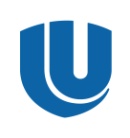 министерство  образования  и  науки  российской федерациифедеральное государственное автономное образовательное учреждение высшего образования 
«Национальный исследовательский Нижегородский государственный университет им. Н.И. Лобачевского»Форма обученияКурс (семестр)очная4 курс  8 семестрзаочная5_ курс 9 семестрФормируемые компетенции с указанием кода компетенцииПланируемые результаты обучения при прохождении практикиОК-1-способность использовать основы философских знаний для формирования мировоззренческой позиции-знать закономерности исторического развития  индустрии туризма и гостеприимства;-уметь осознавать социальную значимость своей деятельности-владетьнавыками логического и последовательного изложенияфактологической информации ОК-2- способность анализировать основные этапы и закономерности исторического развития общества для формирования гражданской позиции-знать  принципы развития и закономерности функционирования гостиничных предприятий;-уметь анализировать особенности развития и закономерности функционирования гостиничных предприятий-владеть навыками оценкизакономерностей функционирования гостиничных предприятийза исследуемый период.ОК-3способность использовать основы экономических знаний в различных сферах жизнедеятельности-знать базовые термины и понятия, позволяющие охарактеризовать, проанализировать и оценить экономическую деятельность гостиничных предприятий;-уметь выявлятьактуальные цели, задачи в экономической деятельности гостиничных предприятий, -владетьнавыками оценки влиянияключевых элементов внешней и внутренней среды на экономическую деятельность гостиничных предприятий;ОК-4-способность использовать основы правовых знаний в различных сферах жизнедеятельности;-знать нормативные, правовые документы, регламентирующие сферу гостиничной деятельности ;-уметь определять перечень   нормативных документов, необходимых для различных ситуаций  в профессиональной деятельности;-владетьнавыками применениянормативных, правовых документов, регламентирующих сферу гостиничной деятельности;ОК-5- способностью к коммуникации в устной и письменной формах на русском и иностранном языках для решения задач межличностного и межкультурного взаимодействия-знать  основные формы  коммуникационного общения  в профессиональной деятельности;-уметь использовать русский и иностранный язык в устной и письменной формах,межличностном общении и профессиональной деятельности;-владетьнавыками выражения своих мыслей и мнения в межличностном и деловомобщении в устной и письменной формах на русском и иностранном языках;ОК-6 способность работать в коллективе, толерантно воспринимать социальные, этнические, конфессиональные и культурные различия;-знать современные принципы работы в коллективе, основы профессионального общения-уметь выделять социальные, этнические, конфессиональные и культурные различия впрофессиональной деятельности-владетьнавыками толерантного и доброжелательного отношения к окружающим в ходепрофессионального общенияОК-7-способность к самоорганизации и самообразованию-знать современные принципы организации личной трудовой деятельности-уметь планировать  личную трудовую деятельность и повышение уровня образования   -владетьнавыками исполнения планов при организации личной трудовой деятельностиОК-8 -способность использовать методы и средства физической культуры для обеспечения полноценной социальной и профессиональной деятельности-знать методы физической культуры для обеспечения полноценной социальной и профессиональной деятельности-уметь выявлять необходимыесредства физической культуры для поддержания должного уровня физической подготовленности-владетьнавыками поддержания должного уровня физической подготовленности для обеспечения полноценной социальной и профессиональной деятельностиОК-9- способностью использовать приемы оказания первой помощи, методы защиты в условиях чрезвычайных ситуаций-знать основы оказания первой помощи, основы пожарной  безопасности и основы охраны труда на объекте прохождения практики-уметь выявлять по ситуации необходимые приемы оказания первой помощи-владеть навыками  применения  приемов  оказания первой помощи при первой необходимости.ОПК-1-способностью решать стандартные задачи профессиональной деятельности на основе информационной и библиографической культуры с применением информационно-коммуникационных технологий и с учетом основных требований информационной безопасности, использовать различные источники информации по объекту гостиничного продукта-знать организационные основы профессиональной гостиничной деятельности, структуру индустрии гостеприимства, особенности  гостиничного продукта, особенности организации гостиничной деятельности в России; требования к информационной безопасностииндустрии гостеприимства;-уметьрешения практических задач в профессиональной гостиничной деятельности, используя возможности вычислительной техники и программного обеспечения при работе в глобальных компьютерных сетях;-владеть навыками анализа и обобщения полученной информации связанной с решением конкретных задач  профессиональной деятельности гостиничного предприятия;основными навыками работы с информацией в глобальных компьютерных сетях.ОПК-2 - способностью организовывать работу исполнителей- знатьособенности  организации  работы исполнителей в гостиничной деятельности  ;-уметьразрабатывать управленческие решения при   организации  работы исполнителей в гостиничной деятельности; -владетьнавыками применения управленческих  приемов и методов  в гостиничной деятельностиОПК-3-готовность применять нормативно-технологическую документацию, регламентирующую гостиничную деятельность-знать основные положения нормативно-правовой и технологической документации, регламентирующей гостиничную деятельность;-уметьприменять основные положения нормативно-правовой и технологической документации, регламентирующей гостиничную деятельность;-владеть навыками анализа и обобщения полученной информации; методами контроля и оценки качества гостиничных услуг. ПК-1-готовность к применению современных технологий для формирования и предоставления гостиничного продукта, соответствующего требованиям потребителей-знать технологии формирования и предоставления гостиничного продукта, соответствующего требованиям потребителей;-уметьанализировать современные технологические процессы в гостиницах и других средствах размещения, обеспечивать эффективную организацию функциональных процессов; применять, адаптировать и развивать современные технологии обслуживания;-владеть навыками организации современных функциональных процессов в гостиницах и других средствах размещения, соответствующих запросам потребителей. ПК-2 готовностью к разработке и предоставлению гостиничного продукта, в том числе в соответствии с требованиями потребителя, на основе новейших информационных и коммуникационных технологий-знать организацию функциональных процессов в гостиницах; информационные и коммуникационные технологии разработки и предоставления гостиничного продукта в соответствии с требованиями потребителя; -уметьприменять информационные и коммуникационные технологии  при предоставлении гостиничного продукта;-владеть навыками анализа и обобщения полученной информации связанной с решением конкретных задач  профессиональной деятельности гостиничного предприятия;основными навыками работы с информацией. ПК-3-владением навыками определения и анализа затрат гостиничного предприятия и других средств размещения-знать систему учета затрат в деятельности гостиничного предприятия;-уметьприменять  методы  экономического анализа с учетом специфики функционирования гостиничного предприятия;-владетьнавыками анализа  затрат различных видов деятельности в гостиничном предприятии.ПК-4- готовностью анализировать результаты деятельности функциональных подразделений гостиниц и других средств размещения, уровень обслуживания потребителей, делать соответствующие выводы-знать методы, позволяющие проанализировать   результаты функциональной деятельности различных подразделений гостиницы-уметьпроводить анализ основных показателей на макро- и микро уровне с применением статистических методов и методов финансового и экономического анализа, моделировать и прогнозировать результаты деятельности гостиничного предприятия;-владеть навыками делать выводы об уровне обслуживания и эффективности профессиональной деятельности служб, подразделений  и гостиничного предприятия в целомПК-5 - способностью контролировать выполнение технологических процессов и должностных инструкций в гостиничной деятельности, готовность к организации работ по подтверждению соответствия системе классификации гостиниц и других средств размещения- знатьтехнологические процессы и должностные инструкций в гостиничной деятельности-уметьопределять комплекс организационных   работ по подтверждению соответствия гостиничного предприятия системе классификации-владеть навыками оценки  выполнения технологических процессов и должностных инструкций в гостиничной деятельности.ПК-6- готовностью к сервисной деятельности в соответствии с этнокультурными, историческими и религиозными традициями, к выявлению потребностей потребителя, формированию гостиничного продукта, развитию клиентурных отношений-знать особенности формирования клиентурных отношений в соответствии с этнокультурными, историческими и религиозными традициями-уметьучитывать  потребности потребителя в процессе  формирования и предоставления гостиничных услуг-владеть навыками участия в сервисной деятельности в соответствии с этнокультурными, историческими и религиозными традициями.ПК-7 - готовностью применять современные технологии гостиничной деятельности в работе с потребителем-знать  современные технологии обеспечения качественных и безопасных гостиничных услуг;-уметьанализировать  потребительские ожидания и оценивать удовлетворенность обслуживанием  в гостиничном предприятии; -владетьнавыками применения  современных технологий обслуживания   и обеспечения качественных и безопасных гостиничныхуслуг.ПК-8-готовность использовать оптимальные технологические процессы в гостиничной деятельности, в том числе в соответствии с требованиями потребителя-знать организацию функциональных процессов в гостиницах особенности и виды гостиничного продукта; профессиональные стандарты обслуживания; квалификационные требования к персоналу-уметьанализировать технологические процессы в гостиницах, обеспечивать оптимальную организацию функциональных процессов;-владетьнавыками, адаптировать и развивать современные технологии обслуживания в гостиничной деятельности.ПК-9-способность использовать современные научные принципы и методы исследования рынка гостиничных услуг-знать особенности  сегментирования рынка гостиничных услуг и методы исследования рынка гостиничных услуг;  -уметьоценивать современные рынки сбыта, потребителей, клиентов, конкурентов гостиничного рынка;-владеть навыками анализа и обобщения полученной информации при исследовании рынка гостиничных услуг.ПК-10 готовность к применению прикладных методов исследовательской деятельности в области формирования и продвижения гостиничного продукта, соответствующего требованиям потребителей-знать прикладные методы исследовательской деятельности в области формирования и продвижения гостиничного продукта;-уметьподбирать методы исследования для решения организационно-производственных проблем в области формирования и продвижения гостиничного продукта, соответствующего требованиям потребителей -владеть навыками  анализа и обобщения полученной научно-технической информации в области  формирования и продвижения гостиничного продукта, соответствующего требованиям потребителей.ПК-11готовность к применению инновационных технологий в гостиничной деятельности и новых форм обслуживания потребителей-знать современные инновационные технологии  и формы обслуживания потребителей;-уметьобобщать опыт применения инновационных технологий или новых форм обслуживания в гостиничной деятельности;-владеть навыками выявлять инновационные потребности потребителя, работать в «контактной зоне» как сфере реализации новых форм обслуживания потребителей.п/пЭтапСодержание этапаТрудоемкость1Организационный Студент:- получает в деканате вуза  предписание на практику;- знакомится с условиями, целями, задачами практики, -изучает программу практики, -требования к оформлению отчетных документов, -изучает на сайте кафедры методические указания  по преддипломной практике,- определяет базу прохождения практики,-согласовывает с преподавателем кафедры время и форму проведения консультационных занятий,- проходит инструктаж по технике безопасности,- составляет индивидуальный план-график-разрабатывает совместно с руководителем практики от вуза программу исследования.27/0,5 недели2ОсновнойСтудент осуществляет сбор фактографического и статистического материала, проводит опросы и другие мероприятия согласно программе исследования.Режим работы студентов согласуется с расписанием работы гостиничного или иного средства размещения и правилами внутреннего распорядка. Рабочий день студента на практике – 6 часов. Обеденный перерыв определяется по согласованию с базой практики. Выполненная работа ежедневно сверяется с индивидуальным планом-графиком. Консультируется с  руководителями практики от вуза и базового предприятия.162/ 3 недели3ЗаключительныйЗа десять дней до защиты практики студент сдает руководителю практики от вуза отчет об итогах преддипломной практики.В отчете приводится обзор собранных материалов, статистические и социологические данные, источники их получения и другие сведения, необходимые для выполнения выпускной квалификационной работы. Отчет по практике составляется индивидуально каждым студентом и должен отражать его деятельность в период практики и подготовленность к выполнению выпускной квалификационной работы.На защиту студент предоставляет весь перечень отчетных документов. В ходе защиты руководители анализируют эффективность пройденной студентом преддипломной практики, объявляют ее результаты и утверждают защита практики студентом.27/0,5 неделиИТОГО:216 часов/4 недели№ п/пКод компетенцииСодержание компетенцииПланируемые результаты обучения при прохождении практикиПланируемые результаты обучения при прохождении практикиНаименование оценочного средстваНаименование оценочного средства1ОК-1способность использовать основы философских знаний для формирования мировоззренческой позиции-знать основные цели, задачи, требования, предъявляемые вузом к прохождению и  защите преддипломной практики;-уметь осознавать социальную значимость своей деятельности -владетьнавыками логического и последовательного изложения фактологической информации -знать основные цели, задачи, требования, предъявляемые вузом к прохождению и  защите преддипломной практики;-уметь осознавать социальную значимость своей деятельности -владетьнавыками логического и последовательного изложения фактологической информации Календарно-тематический план Устное собеседованиеКалендарно-тематический план Устное собеседование2ОК-2способность анализировать основные этапы и закономерности исторического развития общества для формирования гражданской позиции-знать  принципы развития и закономерности функционирования гостиничных предприятий;-уметь анализировать особенности развития и закономерности функционирования гостиничных предприятий-владеть навыками оценкизакономерностей функционирования гостиничных предприятийза исследуемый период.-знать  принципы развития и закономерности функционирования гостиничных предприятий;-уметь анализировать особенности развития и закономерности функционирования гостиничных предприятий-владеть навыками оценкизакономерностей функционирования гостиничных предприятийза исследуемый период.Устное собеседованиеУстное собеседование3ОК-3способность использовать основы экономических знаний в различных сферах жизнедеятельностиспособность использовать основы экономических знаний в различных сферах жизнедеятельности-знать базовые термины и понятия, позволяющие охарактеризовать, проанализировать и оценить экономическую деятельность гостиничных предприятий;-уметь выявлятьактуальные цели, задачи в экономической деятельности гостиничных предприятий, -владетьнавыками оценки влиянияключевых элементов внешней и внутренней среды на экономическую деятельность гостиничных предприятий;-знать базовые термины и понятия, позволяющие охарактеризовать, проанализировать и оценить экономическую деятельность гостиничных предприятий;-уметь выявлятьактуальные цели, задачи в экономической деятельности гостиничных предприятий, -владетьнавыками оценки влиянияключевых элементов внешней и внутренней среды на экономическую деятельность гостиничных предприятий;Устное собеседование Отчет по преддипломной практикеУстное собеседование Отчет по преддипломной практике4ОК-4-способность использовать основы правовых знаний в различных сферах жизнедеятельности;-способность использовать основы правовых знаний в различных сферах жизнедеятельности;-знать нормативные, правовые документы, регламентирующие сферу гостиничной деятельности;-уметь определять перечень   нормативных документов, необходимых для различных ситуаций  в профессиональной деятельности  -владетьнавыками применениянормативных, правовых документов, регламентирующих сферу гостиничной деятельности;-знать нормативные, правовые документы, регламентирующие сферу гостиничной деятельности;-уметь определять перечень   нормативных документов, необходимых для различных ситуаций  в профессиональной деятельности  -владетьнавыками применениянормативных, правовых документов, регламентирующих сферу гостиничной деятельности;Устное собеседование Отчет по преддипломной практикеУстное собеседование Отчет по преддипломной практике5ОК-5- способностью к коммуникации в устной и письменной формах на русском и иностранном языках для решения задач межличностного и межкультурного взаимодействия-знать  основные формы  коммуникационного общения  в профессиональной деятельности;-уметь использовать русский  язык в устной и письменной формах,межличностном общении и профессиональной деятельности;-владетьнавыками выражения своих мыслей и мнения в межличностном и деловомобщении в устной и письменной формах на русском и иностранном языках;-знать  основные формы  коммуникационного общения  в профессиональной деятельности;-уметь использовать русский  язык в устной и письменной формах,межличностном общении и профессиональной деятельности;-владетьнавыками выражения своих мыслей и мнения в межличностном и деловомобщении в устной и письменной формах на русском и иностранном языках;Устное собеседование Отчет по преддипломной практикеУстное собеседование Отчет по преддипломной практике6ОК-6способность работать в коллективе, толерантно воспринимать социальные, этнические, конфессиональные и культурные различия;-знать современные принципы работы в коллективе, основы профессионального общения-уметь выделять социальные, этнические, конфессиональные и культурные различия впрофессиональной деятельности-владетьнавыками толерантного и доброжелательного отношения к окружающим в ходепрофессионального общения-знать современные принципы работы в коллективе, основы профессионального общения-уметь выделять социальные, этнические, конфессиональные и культурные различия впрофессиональной деятельности-владетьнавыками толерантного и доброжелательного отношения к окружающим в ходепрофессионального общенияУстное собеседованиеУстное собеседование7ОК-7-способность к самоорганизации и самообразованию-знать современные принципы организации личной трудовой деятельности-уметь планировать  личную трудовую деятельность и повышение уровня образования   -владетьнавыками исполнения планов при организации личной трудовой деятельности-знать современные принципы организации личной трудовой деятельности-уметь планировать  личную трудовую деятельность и повышение уровня образования   -владетьнавыками исполнения планов при организации личной трудовой деятельностиКалендарно-тематический планКалендарно-тематический план8ОК-8-способность использовать методы и средства физической культуры для обеспечения полноценной социальной и профессиональной деятельности-знать методы физической культуры для обеспечения полноценной социальной и профессиональной деятельности-уметь выявлять необходимыесредства физической культуры для поддержания должного уровня физической подготовленности-владетьнавыками поддержания должного уровня физической подготовленности для обеспечения полноценной социальной и профессиональной деятельности-знать методы физической культуры для обеспечения полноценной социальной и профессиональной деятельности-уметь выявлять необходимыесредства физической культуры для поддержания должного уровня физической подготовленности-владетьнавыками поддержания должного уровня физической подготовленности для обеспечения полноценной социальной и профессиональной деятельностиУстное собеседованиеУстное собеседование9ОК-9- способностью использовать приемы оказания первой помощи, методы защиты в условиях чрезвычайных ситуаций-знать основы оказания первой помощи, основы пожарной  безопасности и основы охраны труда на объекте прохождения практики-уметь выявлять по ситуации необходимые приемы оказания первой помощи-владеть навыками  применения  приемов  оказания первой помощи при первой необходимости.-знать основы оказания первой помощи, основы пожарной  безопасности и основы охраны труда на объекте прохождения практики-уметь выявлять по ситуации необходимые приемы оказания первой помощи-владеть навыками  применения  приемов  оказания первой помощи при первой необходимости.Устное собеседованиеУстное собеседование10ОПК-1-способностью решать стандартные задачи профессиональной деятельности на основе информационной и библиографической культуры с применением информационно-коммуникационных технологий и с учетом основных требований информационной безопасности, использовать различные источники информации по объекту гостиничного продукта-знать организационные основы профессиональной гостиничной деятельности, структуру индустрии гостеприимства, особенности  гостиничного продукта, особенности организации гостиничной деятельности в России; требования к информационной безопасностииндустрии гостеприимства;-уметьрешать практические задачи в профессиональной гостиничной дея-тельности, используя возможности вычислительной техники и программного обеспечения при работе в глобальных компьютерных сетях;-владеть навыками анализа и обобщения полученной информации связанной с решением конкретных задач  профессиональной деятельности гостиничного предприятия;основными навыками работы с информацией в глобальных компьютерных сетях.-знать организационные основы профессиональной гостиничной деятельности, структуру индустрии гостеприимства, особенности  гостиничного продукта, особенности организации гостиничной деятельности в России; требования к информационной безопасностииндустрии гостеприимства;-уметьрешать практические задачи в профессиональной гостиничной дея-тельности, используя возможности вычислительной техники и программного обеспечения при работе в глобальных компьютерных сетях;-владеть навыками анализа и обобщения полученной информации связанной с решением конкретных задач  профессиональной деятельности гостиничного предприятия;основными навыками работы с информацией в глобальных компьютерных сетях.Устное собеседование Отчет по преддипломной практикеУстное собеседование Отчет по преддипломной практике11ОПК-2способность организовывать работу исполнителей- знатьособенности  организации  работы исполнителей в гостиничной деятельности ;-уметьразрабатывать управленческие решения при   организации  работы исполнителей в гостиничной деятельности; -владетьнавыками применения управленческих  приемов и методов  в гостиничной деятельности - знатьособенности  организации  работы исполнителей в гостиничной деятельности ;-уметьразрабатывать управленческие решения при   организации  работы исполнителей в гостиничной деятельности; -владетьнавыками применения управленческих  приемов и методов  в гостиничной деятельности Устное собеседованиеУстное собеседование12ОПК-3готовность применять нормативно-правовую и технологическую документацию, регламентирующую гостиничную деятельность- знать основные положения нормативно-правовой и технологической документации, регламентирующей гостиничную деятельность-уметь применять основные положения нормативно-правовой и технологической документации, регламентирующей гостиничную деятельность-владеть навыками анализа и обобщения полученной информации; методами контроля и оценки качества гостиничных услуг- знать основные положения нормативно-правовой и технологической документации, регламентирующей гостиничную деятельность-уметь применять основные положения нормативно-правовой и технологической документации, регламентирующей гостиничную деятельность-владеть навыками анализа и обобщения полученной информации; методами контроля и оценки качества гостиничных услугУстное собеседованиеУстное собеседование13ПК-1-готовность к применению современных технологий для формирования и предоставления гостиничного продукта, соответствующего требованиям потребителей- знать технологии формирования и предоставления гостиничного продукта, соответствующего требованиям потребителей–уметь анализировать современные технологические процессы в гостиницах и других средствах размещения, обеспечивать эффективную организацию функциональных процессов; применять, адаптировать и развивать современные технологии обслуживания-владетьнавыками организации современных функциональных процессов в гостиницах и других средствах размещения, соответствующих запросам потребителей- знать технологии формирования и предоставления гостиничного продукта, соответствующего требованиям потребителей–уметь анализировать современные технологические процессы в гостиницах и других средствах размещения, обеспечивать эффективную организацию функциональных процессов; применять, адаптировать и развивать современные технологии обслуживания-владетьнавыками организации современных функциональных процессов в гостиницах и других средствах размещения, соответствующих запросам потребителейКалендарно-тематический план Устное собеседо-вание Отчет по предди-пломной практикеКалендарно-тематический план Устное собеседо-вание Отчет по предди-пломной практике14ПК-2готовностью к разработке и предоставлению гостиничного продукта, в том числе в соответствии с требованиями потребителя, на основе новейших информационных и коммуникационных технологий-знать организацию функциональных процессов в гостиницах; информационные и коммуникационные технологии разработки и предоставления гостиничного продукта в соответствии с требованиями потребителя; -уметьприменять информационные и коммуникационные технологии  при предоставлении гостиничного продукта;-владеть навыками анализа и обобщения полученной информации связанной с решением конкретных задач  профессиональной деятельности гостиничного предприятия;основными навыками работы с информацией. -знать организацию функциональных процессов в гостиницах; информационные и коммуникационные технологии разработки и предоставления гостиничного продукта в соответствии с требованиями потребителя; -уметьприменять информационные и коммуникационные технологии  при предоставлении гостиничного продукта;-владеть навыками анализа и обобщения полученной информации связанной с решением конкретных задач  профессиональной деятельности гостиничного предприятия;основными навыками работы с информацией. Календарно-тематический план Устное собеседование Отчет по преддипломной практикеКалендарно-тематический план Устное собеседование Отчет по преддипломной практике15ПК-3-владением навыками определения и анализа затрат гостиничного предприятия и других средств размещения-знать систему учета затрат в деятельности гостиничного предприятия;-уметьприменять  методы  экономического анализа с учетом специфики функционирования гостиничного предприятия;-владетьнавыками анализа  затрат различных видов деятельности в гостиничном предприятии.-знать систему учета затрат в деятельности гостиничного предприятия;-уметьприменять  методы  экономического анализа с учетом специфики функционирования гостиничного предприятия;-владетьнавыками анализа  затрат различных видов деятельности в гостиничном предприятии.Календарно-тематический план Устное собеседование Отчет по преддипломной практикеКалендарно-тематический план Устное собеседование Отчет по преддипломной практике16ПК-4- готовностью анализировать результаты деятельности функциональных подразделений гостиниц и других средств размещения, уровень обслуживания потребителей, делать соответствующие выводы-знать методы, позволяющие проанализировать   результаты функциональной деятельности различных подразделений гостиницы-уметьпроводить анализ основных показателей на макро- и микро уровне с применением статистических методов и методов финансового и экономического анализа, моделировать и прогнозировать результаты деятельности гостиничного предприятия;-владеть навыками делать выводы об уровне обслуживания и эффективности профессиональной деятельности служб, подразделений  и гостиничного предприятия в целом-знать методы, позволяющие проанализировать   результаты функциональной деятельности различных подразделений гостиницы-уметьпроводить анализ основных показателей на макро- и микро уровне с применением статистических методов и методов финансового и экономического анализа, моделировать и прогнозировать результаты деятельности гостиничного предприятия;-владеть навыками делать выводы об уровне обслуживания и эффективности профессиональной деятельности служб, подразделений  и гостиничного предприятия в целомКалендарно-тематический план Устное собеседование Отчет по преддипломной практикеКалендарно-тематический план Устное собеседование Отчет по преддипломной практике17ПК-5- способностью контролировать выполнение технологических процессов и должностных инструкций в гостиничной деятельности, готовность к организации работ по подтверждению соответствия системе классификации гостиниц и других средств размещения- знатьтехнологические процессы и должностные инструкций в гостиничной деятельности-уметьопределять комплекс организационных   работ по подтверждению соответствия гостиничного предприятия системе классификации -владетьоценивать  выполнение технологических процессов и должностных инструкций в гостиничной деятельности- знатьтехнологические процессы и должностные инструкций в гостиничной деятельности-уметьопределять комплекс организационных   работ по подтверждению соответствия гостиничного предприятия системе классификации -владетьоценивать  выполнение технологических процессов и должностных инструкций в гостиничной деятельностиКалендарно-тематический план Устное собеседование Отчет по преддипломной практикеКалендарно-тематический план Устное собеседование Отчет по преддипломной практике18ПК-6- готовностью к сервисной деятельности в соответствии с этнокультурными, историческими и религиозными традициями, к выявлению потребностей потребителя, формированию гостиничного продукта, развитию клиентурных отношений-знать особенности формирования клиентурных отношений в соответствии с этнокультурными, историческими и религиозными традициями-уметьучитывать  потребности потребителя в процессе  формирования и предоставления гостиничных услуг -владеть навыками участия в сервисной деятельности в соответствии с этнокультурными, историческими и религиозными традициями-знать особенности формирования клиентурных отношений в соответствии с этнокультурными, историческими и религиозными традициями-уметьучитывать  потребности потребителя в процессе  формирования и предоставления гостиничных услуг -владеть навыками участия в сервисной деятельности в соответствии с этнокультурными, историческими и религиозными традициямиКалендарно-тематический план Устное собеседование Отчет по преддипломной практикеКалендарно-тематический план Устное собеседование Отчет по преддипломной практике19ПК-7- готовностью применять современные технологии гостиничной деятельности в работе с потребителем-знать  современные технологии обеспечения качественных и безопасных гостиничных услуг;-уметьанализировать  потребительские ожидания и оценивать удовлетворенность обслуживанием  в гостиничном предприятии; -владетьнавыками применения  современных технологий обслуживания   и обеспечения качественных и безопасных гостиничныхуслуг.-знать  современные технологии обеспечения качественных и безопасных гостиничных услуг;-уметьанализировать  потребительские ожидания и оценивать удовлетворенность обслуживанием  в гостиничном предприятии; -владетьнавыками применения  современных технологий обслуживания   и обеспечения качественных и безопасных гостиничныхуслуг.Календарно-тематический план Устное собеседование Отчет по преддипломной практикеКалендарно-тематический план Устное собеседование Отчет по преддипломной практике20ПК-8-готовность использовать оптимальные технологические процессы в гостиничной деятельности, в том числе в соответствии с требованиями потребителя-знать организацию функциональных процессов в гостиницах особенности и виды гостиничного продукта; профессиональные стандарты обслуживания; квалификационные требования к персоналу-уметьанализировать технологические процессы в гостиницах, обеспечивать оптимальную организацию функциональных процессов-владетьнавыками, адаптировать и развивать современные технологии обслуживания в гостиничной деятельности.-знать организацию функциональных процессов в гостиницах особенности и виды гостиничного продукта; профессиональные стандарты обслуживания; квалификационные требования к персоналу-уметьанализировать технологические процессы в гостиницах, обеспечивать оптимальную организацию функциональных процессов-владетьнавыками, адаптировать и развивать современные технологии обслуживания в гостиничной деятельности.Календарно-тематический план Устное собеседование Отчет по преддипломной практикеКалендарно-тематический план Устное собеседование Отчет по преддипломной практике21ПК-9способность использовать современные научные принципы и методы исследования рынка гостиничных услуг-знать особенности  сегментирования рынка гостиничных услуг и методы исследования рынка гостиничных услуг-уметьоценивать современные рынки сбыта, потребителей, клиентов, конкурентов гостиничного рынка;-владеть навыками  анализа и обобщения полученной информации при исследовании рынка гостиничных услуг-знать особенности  сегментирования рынка гостиничных услуг и методы исследования рынка гостиничных услуг-уметьоценивать современные рынки сбыта, потребителей, клиентов, конкурентов гостиничного рынка;-владеть навыками  анализа и обобщения полученной информации при исследовании рынка гостиничных услугУстное собеседование Отчет по преддипломной практикеУстное собеседование Отчет по преддипломной практике22ПК-10готовность к применению прикладных методов исследовательской деятельности в области формирования и продвижения гостиничного продукта, соответствующего требованиям потребителейготовность к применению прикладных методов исследовательской деятельности в области формирования и продвижения гостиничного продукта, соответствующего требованиям потребителей-знать прикладные методы исследовательской деятельности в области формирования и продвижения гостиничного продукта;-уметьподбирать методы исследования для решения организационно-производственных проблем в области формирования и продвижения гостиничного продукта, соответствующего требованиям потребителей -владеть навыками  анализа и обобщения полученной научно-технической информации в области  формирования и продвижения гостиничного продукта, соответствующего требованиям потребителей.-знать прикладные методы исследовательской деятельности в области формирования и продвижения гостиничного продукта;-уметьподбирать методы исследования для решения организационно-производственных проблем в области формирования и продвижения гостиничного продукта, соответствующего требованиям потребителей -владеть навыками  анализа и обобщения полученной научно-технической информации в области  формирования и продвижения гостиничного продукта, соответствующего требованиям потребителей.Устное собеседованиеОтчет по предди-пломной практикеУстное собеседованиеОтчет по предди-пломной практике23ПК-11готовность к применению инновационных технологий в гостиничной деятельности и новых форм обслуживания потребителейготовность к применению инновационных технологий в гостиничной деятельности и новых форм обслуживания потребителей-знать современные инновационные технологии  и формы обслуживания потребителей;-уметьобобщать опыт применения инновационных технологий или новых форм обслуживания в гостиничной деятельности;-владеть навыками выявления инновационных потребностей потребителя, работать в «контактной зоне» как сфере реализации новых форм обслуживания потребителей.-знать современные инновационные технологии  и формы обслуживания потребителей;-уметьобобщать опыт применения инновационных технологий или новых форм обслуживания в гостиничной деятельности;-владеть навыками выявления инновационных потребностей потребителя, работать в «контактной зоне» как сфере реализации новых форм обслуживания потребителей.Устное собеседованиеУстное собеседованиеИндикаторы компетенцииОЦЕНКИ СФОРМИРОВАННОСТИ КОМПЕТЕНЦИЙОЦЕНКИ СФОРМИРОВАННОСТИ КОМПЕТЕНЦИЙОЦЕНКИ СФОРМИРОВАННОСТИ КОМПЕТЕНЦИЙОЦЕНКИ СФОРМИРОВАННОСТИ КОМПЕТЕНЦИЙОЦЕНКИ СФОРМИРОВАННОСТИ КОМПЕТЕНЦИЙОЦЕНКИ СФОРМИРОВАННОСТИ КОМПЕТЕНЦИЙОЦЕНКИ СФОРМИРОВАННОСТИ КОМПЕТЕНЦИЙОЦЕНКИ СФОРМИРОВАННОСТИ КОМПЕТЕНЦИЙОЦЕНКИ СФОРМИРОВАННОСТИ КОМПЕТЕНЦИЙИндикаторы компетенцииплохоплохонеудовлетворительноудовлетворительнохорошоочень хорошоотличноотличнопревосходноИндикаторы компетенциине зачтеноне зачтеноне зачтенозачтенозачтенозачтенозачтенозачтенозачтеноПолнота знанийОтсутствие знаний теоретического материалаНевозможность оценить полноту знаний вследствие отказа обучающегося от ответаОтсутствие знаний теоретического материалаНевозможность оценить полноту знаний вследствие отказа обучающегося от ответаУровень знаний ниже минимальных требований. Имели место грубые ошибкиМинимально допустимый уровень знаний. Допущено много негрубых ошибкиУровень знаний в объеме, соответствующем программе подготовки. Допущено несколько негрубых ошибокУровень знаний в объеме, соответствующем программе подготовки. Допущено несколько несуществен-ных ошибокУровень знаний в объеме, соответствующем программе подготовки, без  ошибокУровень знаний в объеме, соответствующем программе подготовки, без  ошибокУровень знаний в объеме, превышающем программу подготовкиНаличие уменийОтсутствие минимальных умений. Невозможность оценить наличие умений вследствие отказа обучающегося от ответаОтсутствие минимальных умений. Невозможность оценить наличие умений вследствие отказа обучающегося от ответаПри решении стандартных задач не продемонстрированы основные умения.Имели место грубые ошибкиПродемонстрированы основные умения. Решены типовые  задачи с негрубыми ошибками. Выполнены все задания, но не в полном объемеПродемонстрированы все основные умения. Решены все основные задачи с негрубыми ошибками. Выполнены все задания, в полном объеме, но некоторые с недочетамиПродемонстрированы все основные умения. Решены все основные задачи. Выполнены все задания, в полном объеме, но некоторые с недочетамиПродемонстрированы все основные умения, решены все основные задачи с отдельными несущественными недочетами, выполнены все задания в полном объеме.Продемонстрированы все основные умения, решены все основные задачи с отдельными несущественными недочетами, выполнены все задания в полном объеме.Продемонстрированы все основные умения. Решены все основные задачи. Выполнены все задания в полном объеме без недочетовНаличие навыков(владение опытом)Отсутствие владения материалом. Невозможность оценить наличие умений вследствие отказа обучающегося от ответаОтсутствие владения материалом. Невозможность оценить наличие умений вследствие отказа обучающегося от ответаПри решении стандартных задач не продемонстрированы базовые навыки.Имели место грубые ошибкиИмеется минимальныйнабор навыков для решения стандартных задач с некоторыми недочетамиПродемонстрированы базовые навыкипри решении стандартных задач с некоторыми недочетамиПродемонстрированы базовые навыкипри решении стандартных задач без ошибок и недочетовПродемонстрированы навыкипри решении нестандартных задач без ошибок и недочетовПродемонстрированы навыкипри решении нестандартных задач без ошибок и недочетовПродемонстрирован творческий подход к решению нестандартных задачМотивация(личностное отношение)Полное отсутствие учебной активности и мотивацииУчебная активность и мотивация слабо  выражены, готовность решать поставленные  задачи качественно отсутствуютУчебная активность и мотивация слабо  выражены, готовность решать поставленные  задачи качественно отсутствуютУчебная активность и мотивация низкие, слабо  выражены, стремление решать задачи качественноУчебная активность и мотивация проявляются на среднем уровне, демонстрируется  готовность выполнять поставленные задачи на среднем уровне качестваУчебная активность и мотивация проявляются на уровне выше среднего, демонстрируется  готовность выполнять большинство поставленных задач на высоком уровне качестваУчебная активность и мотивация проявляются на высоком уровне, демонстрируется  готовность выполнять все поставленные задачи на высоком уровне качестваУчебная активность и мотивация проявляются на очень высоком уровне, демонстрируется  готовность выполнять нестандартные  дополнительные задачи на высоком уровне качестваУчебная активность и мотивация проявляются на очень высоком уровне, демонстрируется  готовность выполнять нестандартные  дополнительные задачи на высоком уровне качестваХарактеристика сфомированностикомпетен-цииКомпетенция  не сформирована. Отсутствуют знания, умения, навыки, необходимые для решения практических (профессиональных) задач. Требуется повторное обучениеКомпетенция в полной мере не сформирована. Имеющихся знаний, умений, навыков недостаточно для решения практических (профессиональных) задач. Требуется повторное обучениеКомпетенция в полной мере не сформирована. Имеющихся знаний, умений, навыков недостаточно для решения практических (профессиональных) задач. Требуется повторное обучениеСформированность компетенции соответствует минимальным требованиям. Имеющихся знаний, умений, навыков в целом достаточно для решения практических (профессиональных) задач, но требуется дополнительная практика по большинству практических задачСформирован-ность компетенции в целом соответствует требованиям, но есть недочеты. Имеющихся знаний, умений, навыков и мотивации в целом достаточно для решения практических (профессиональных) задач, но требуется дополнительная практика по некоторым профессиональным задачамСформированность компетенции в целом соответствует требованиям. Имеющихся знаний, умений, навыков и мотивации  в целом достаточно для решения стандартных практических (профессиональных) задачСформированность компетенции полностью соответствует требованиям. Имеющихся знаний, умений, навыков и мотивации в полной мере достаточно для решения сложных практических (профессиональных) задачСформированность компетенции превышает стандартные требования. Имеющихся знаний, умений, навыков и мотивации в полной мере достаточно для применения творческого подхода к решению сложных практических (профессиональных) задачСформированность компетенции превышает стандартные требования. Имеющихся знаний, умений, навыков и мотивации в полной мере достаточно для применения творческого подхода к решению сложных практических (профессиональных) задачУровень сформиро-ванности компетенцийНулевойНизкийНизкийНиже среднегоСреднийВыше среднегоВысокийОчень высокийОчень высокийОценкаУровень подготовкиПревосходноПредусмотренные программой практики результаты обучения в рамках компетенций достигнуты. Обучающийся демонстрирует высокий уровень подготовки, творческий поход к решению нестандартных ситуаций во время выполнения индивидуального задания. Обучающийся  представил подробный отчет по практике, активно работал в течение всего периода практики.ОтличноПредусмотренные программой практики результаты обучения в рамках компетенций достигнуты. Обучающийся демонстрирует высокий уровень подготовки. Обучающийся  представил подробный отчет по практике, активно работал в течение всего периода практикиОчень хорошоПредусмотренные программой практики результаты обучения в рамках компетенций достигнуты. Обучающийся демонстрирует хорошую подготовку. Обучающийся  представил подробный отчет по практике с незначительными неточностями, активно работал в течение всего периода практики ХорошоПредусмотренные программой практики результаты обучения в рамках компетенций достигнуты практически полностью. Обучающийся демонстрирует в целом хорошую подготовку, но при подготовке отчета по практике и проведении собеседования допускает заметные ошибки или недочеты. Обучающийся  активно работал в течение всего периода практикиУдовлетворительноПредусмотренные программой практики результаты обучения в рамках компетенций в целом достигнуты, но имеются явные недочеты в демонстрации умений и навыков, предусмотренных  программой практики. Обучающийся показывает минимальный уровень теоретических знаний, делает существенные ошибки при выполнении индивидуального задания, но при ответах на наводящие вопросы во время собеседования, может правильно сориентироваться и в общих чертах дать правильный ответ. Обучающийся  имел пропуски в течение  периода практики.НеудовлетворительноПредусмотренные программой практики результаты обучения в рамках компетенций в целом не достигнуты, обучающийся не представил своевременно  /представил недостоверный отчет по практике, пропустил большую часть времени, отведенного на прохождение практики.ПлохоПредусмотренные программой практики результаты обучения в рамках компетенций не достигнуты, обучающийся не представил своевременно  отчет по практике, пропустил большую часть времени, отведенного на прохождение практики, не может дать правильный ответ на вопросы собеседования. №ВопросКод компетенции Общая характеристика гостиницы:1) Название; юридическое название;2) Организационно-правовая форма;3) Месторасположение, основные подъезды к гостинице; 5) Категория, звездность; признаки, определяющие категорию гостиницы;6) Торговая марка (логотип);7) Этажность;12) Основной сегмент потребителей.ОК-1, ОК-4Номерной фонд гостиницы.Категория номеров:Прейскурант цен на номера Интерьеры и оформление номеров. Оборудование номеров, отличия в оборудовании в зависимости от категорииОК-1, ОК-2,  ОК-4История гостиницы. Год открытия гостиницы. Членство гостиницы в корпорациях и международныхассоциациях. Участие гостиницы в международных, российских и московских конкурсах. Награды и звания. ОК-1, ОК-2Документы, регламентирующие требования к качеству гостиничных услуг.Стандарты обслуживания ОК-4, ОПК-3, ПК-5 Основные службы и отделы, их краткие функции и размещение:1) бронирования номеров, приема и размещения гостей;2) служба обслуживания номерного фонда (хаус –кипинг); 3) служба безопасности;4) служба организации питания, включая службу roomservice;6) инженерно–техническая служба;7) отдел маркетинга и продаж;8) служба управления качеством;9) служба управления персоналом;10) финансово- экономическая служба.ОК-3,ОПК-2, ПК-4, ПК-8Характеристика основных процессов обслуживания гостей:1) встреча гостей;2) регистрация гостей;3) размещение гостей;4) организация расчетов с потребителями;5) услуги транспорта;6) обслуживание в номерах;7) организация выезда гостей.ОК-5,ПК-1, ПК-7,ПК-8, ПК-11Кадровый состав исследуемого гостиничного предприятия;2. Исследовать  и охарактеризовать   систему мотивации в  исследуемом гостиничном предприятии ОК-6,ОК-7,ОК-8,ПК-5Организация предоставления дополнительных услуг:круглосуточное обслуживание на этажах; круглосуточная служба портье; аренда автомобилей; вызов такси; организация экскурсий и продажа театральных билетов; услуги прачечной и химчистки; круглосуточные бизнес-центры, телефонная связь и интернет, прием и отправление факсов, ксерокопии; обмен валюты; индивидуальные сейфы; продажа и бронирование авиа авиакомпаний;галерея магазинов (торговый центр); конференц-залы; медицинские услуги (наличие медицинского пункта); оздоровительный центр (бассейн, джакузи); услуги парикмахерской; услуги массажиста; услуги няни; автостоянка; оформление визовой поддержкиОК-9, ПК-2, ПК-9,ПК-10Структура и содержание деятельности экономических служб гостиничного  предприятия.  Основные показатели финансово- экономической деятельности гостиницыПК-3, ПК-4Работа горничных, их основные функции:Виды уборки.Особенности взаимоотношений с гостями.ОК-4,ОПК-1, ПК-11Организация питания гостей в гостинице. Рестораны кафе и бары гостиницы, названия, количество мест, расположение, режим работы.Формы ускоренного обслуживанияРазвлекательные и музыкальные программы. Служба roomservice. ОК-4,ПК-1, К-5, ПК-6Компьютерное информационное обеспечение работы гостиниц. Информация, доводимая до гостейИнформация в номерах. ОПК-1, ПК-2, ПК-7, ПК-11Руководитель практики от ИЭП                 должность, ф.и.о.                     подписьРуководитель практики от предприятия                 должность, ф.и.о.                       подпись№п\пТема программыСлужба, отдел предприятияКоличество днейПримечание